Job Description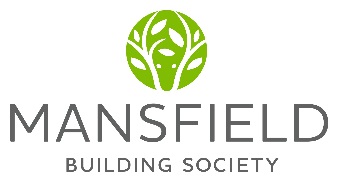 Person SpecificationJob Title:Direct Sales & Customer Retention ManagerJob Band:2bDepartment:Direct SalesLocation:Mansfield HOFAccountable to:Head of Mortgage SalesNumber of Direct Reports:3Job Purpose:To undertake duties in line with the FCA Certification requirements and comply with Conduct Rules.Responsible for delivering the Direct Sales objectives including the achievement of annual lending targets and related insurance and protection sales, and targets relating to the retention of existing mortgage borrowers. Responsible for training and developing new and existing mortgage advisors within the Society in line with the Society’s T&C scheme.Responsible for the management and development of new and existing relationships with third party supply partners.  Responsible for business development in the Immediate Catchment Area to actively contribute to the achievement of lending objectives for Direct Sales and growth of the Society’s mortgage stock locally.Responsible for the supervision of the Direct Sales team, ensuring that staff provide an excellent standard of customer service.  To include:• Promotion of the Society, its products and services.• Selling the Society products and services to match customer needs.• Treating customers fairly and providing information that is fair, clear and not misleading.Instigate and deliver a training plan to ensure that all staff receive sufficient and adequate training to enable them to:• Promote and sell Society products and services• Demonstrate knowledge of products and services they sell• Be fully conversant with policies, procedures and controls and ensure compliance with all relevant statutes and codes• Comply with Health and Safety requirementsTo be responsible for all communications issued to new and existing customers relating to the sale and/or promotion of mortgage, protection and insurance products and other products and/or services that may be introduced into Direct Sales from time to time.  Remain Certificated ‘Fit and proper’ to carry out this role on an annual basis.To undertake duties in line with the FCA Certification requirements and comply with Conduct Rules.Responsible for delivering the Direct Sales objectives including the achievement of annual lending targets and related insurance and protection sales, and targets relating to the retention of existing mortgage borrowers. Responsible for training and developing new and existing mortgage advisors within the Society in line with the Society’s T&C scheme.Responsible for the management and development of new and existing relationships with third party supply partners.  Responsible for business development in the Immediate Catchment Area to actively contribute to the achievement of lending objectives for Direct Sales and growth of the Society’s mortgage stock locally.Responsible for the supervision of the Direct Sales team, ensuring that staff provide an excellent standard of customer service.  To include:• Promotion of the Society, its products and services.• Selling the Society products and services to match customer needs.• Treating customers fairly and providing information that is fair, clear and not misleading.Instigate and deliver a training plan to ensure that all staff receive sufficient and adequate training to enable them to:• Promote and sell Society products and services• Demonstrate knowledge of products and services they sell• Be fully conversant with policies, procedures and controls and ensure compliance with all relevant statutes and codes• Comply with Health and Safety requirementsTo be responsible for all communications issued to new and existing customers relating to the sale and/or promotion of mortgage, protection and insurance products and other products and/or services that may be introduced into Direct Sales from time to time.  Remain Certificated ‘Fit and proper’ to carry out this role on an annual basis.To undertake duties in line with the FCA Certification requirements and comply with Conduct Rules.Responsible for delivering the Direct Sales objectives including the achievement of annual lending targets and related insurance and protection sales, and targets relating to the retention of existing mortgage borrowers. Responsible for training and developing new and existing mortgage advisors within the Society in line with the Society’s T&C scheme.Responsible for the management and development of new and existing relationships with third party supply partners.  Responsible for business development in the Immediate Catchment Area to actively contribute to the achievement of lending objectives for Direct Sales and growth of the Society’s mortgage stock locally.Responsible for the supervision of the Direct Sales team, ensuring that staff provide an excellent standard of customer service.  To include:• Promotion of the Society, its products and services.• Selling the Society products and services to match customer needs.• Treating customers fairly and providing information that is fair, clear and not misleading.Instigate and deliver a training plan to ensure that all staff receive sufficient and adequate training to enable them to:• Promote and sell Society products and services• Demonstrate knowledge of products and services they sell• Be fully conversant with policies, procedures and controls and ensure compliance with all relevant statutes and codes• Comply with Health and Safety requirementsTo be responsible for all communications issued to new and existing customers relating to the sale and/or promotion of mortgage, protection and insurance products and other products and/or services that may be introduced into Direct Sales from time to time.  Remain Certificated ‘Fit and proper’ to carry out this role on an annual basis.MAIN DUTIESMAIN DUTIESMAIN DUTIESMAIN DUTIESMAIN DUTIESOPERATIONS:OPERATIONS:To manage, support, lead and motivate Direct Sales staff.To manage, support, lead and motivate Direct Sales staff.To manage, support, lead and motivate Direct Sales staff.OPERATIONS:OPERATIONS:To liaise regularly with the Head of Mortgage Sales on matters relating to mortgage sales and customer retention.To liaise regularly with the Head of Mortgage Sales on matters relating to mortgage sales and customer retention.To liaise regularly with the Head of Mortgage Sales on matters relating to mortgage sales and customer retention.OPERATIONS:OPERATIONS:Ensure that adequate Management Information is created, used and provided to the business relating to performance levels and service standards as required.Ensure that adequate Management Information is created, used and provided to the business relating to performance levels and service standards as required.Ensure that adequate Management Information is created, used and provided to the business relating to performance levels and service standards as required.OPERATIONS:OPERATIONS:To build up a contact database in order to promote and sell the Society’s mortgage portfolio and other products.To build up a contact database in order to promote and sell the Society’s mortgage portfolio and other products.To build up a contact database in order to promote and sell the Society’s mortgage portfolio and other products.OPERATIONS:OPERATIONS:To achieve an agreed level of sales of residential mortgages, buy to let, affordable housing, complex prime and other productsTo achieve an agreed level of sales of residential mortgages, buy to let, affordable housing, complex prime and other productsTo achieve an agreed level of sales of residential mortgages, buy to let, affordable housing, complex prime and other productsOPERATIONS:OPERATIONS:To contribute on advertising, marketing and product promotion and the development of new initiatives both internally and externallyTo contribute on advertising, marketing and product promotion and the development of new initiatives both internally and externallyTo contribute on advertising, marketing and product promotion and the development of new initiatives both internally and externallyOPERATIONS:OPERATIONS:To ensure that the aims and objectives of each promotion are effectively communicated to staff under supervision.To ensure that the aims and objectives of each promotion are effectively communicated to staff under supervision.To ensure that the aims and objectives of each promotion are effectively communicated to staff under supervision.OPERATIONS:OPERATIONS:To ensure that all branch promotions meet the Society requirements in relation to standards of presentation and the achievement of targets.To ensure that all branch promotions meet the Society requirements in relation to standards of presentation and the achievement of targets.To ensure that all branch promotions meet the Society requirements in relation to standards of presentation and the achievement of targets.OPERATIONS:OPERATIONS:To manage the relationship of 3rd Party Business supply partners.To manage the relationship of 3rd Party Business supply partners.To manage the relationship of 3rd Party Business supply partners.OPERATIONS:OPERATIONS:To be responsible for branch and personal performance to meet Society objectives in relation to:Promotion of Society products and services including third party relationships.Sale of Society and third party products and services.Achievement of customer service standards.Achievement of administration standards and targets.Training and development of new and existing staff.To be responsible for branch and personal performance to meet Society objectives in relation to:Promotion of Society products and services including third party relationships.Sale of Society and third party products and services.Achievement of customer service standards.Achievement of administration standards and targets.Training and development of new and existing staff.To be responsible for branch and personal performance to meet Society objectives in relation to:Promotion of Society products and services including third party relationships.Sale of Society and third party products and services.Achievement of customer service standards.Achievement of administration standards and targets.Training and development of new and existing staff.OPERATIONS:OPERATIONS:Ensure that all staff adhere to the policies, procedures and controls of the Society.Ensure that all staff adhere to the policies, procedures and controls of the Society.Ensure that all staff adhere to the policies, procedures and controls of the Society.OPERATIONS:OPERATIONS:In consultation with the Head of Mortgage Sales and other Managers and assist in the prioritisation of workflow and the allocation of work and resources throughout the Society as required.In consultation with the Head of Mortgage Sales and other Managers and assist in the prioritisation of workflow and the allocation of work and resources throughout the Society as required.In consultation with the Head of Mortgage Sales and other Managers and assist in the prioritisation of workflow and the allocation of work and resources throughout the Society as required.OPERATIONS:OPERATIONS:To carry out staff appraisals in accordance with the staff handbook.To carry out staff appraisals in accordance with the staff handbook.To carry out staff appraisals in accordance with the staff handbook.OPERATIONS:OPERATIONS:To be responsible for all communications issued to new and existing customers relating to sale and/or promotion of mortgage products, protection and insurance products and other products and/or services that may be introduced into Direct Sales from time to time.  To be responsible for all communications issued to new and existing customers relating to sale and/or promotion of mortgage products, protection and insurance products and other products and/or services that may be introduced into Direct Sales from time to time.  To be responsible for all communications issued to new and existing customers relating to sale and/or promotion of mortgage products, protection and insurance products and other products and/or services that may be introduced into Direct Sales from time to time.  OPERATIONS:OPERATIONS:Conduct the recruitment selection and interviewing of prospective employees as required.Conduct the recruitment selection and interviewing of prospective employees as required.Conduct the recruitment selection and interviewing of prospective employees as required.OPERATIONS:OPERATIONS:To represent the Society at relevant local events and business meetingsTo represent the Society at relevant local events and business meetingsTo represent the Society at relevant local events and business meetingsOPERATIONS:OPERATIONS:To ensure documentation relating to departmental systems is up to date at all times.To ensure documentation relating to departmental systems is up to date at all times.To ensure documentation relating to departmental systems is up to date at all times.TRAINING AND DOCUMENTATIONTRAINING AND DOCUMENTATIONTo ensure that necessary training and learning and development opportunities are provided to staff to enable them to carry out their duties satisfactorily and in accordance with the Society’s documented policies and procedures.To ensure that necessary training and learning and development opportunities are provided to staff to enable them to carry out their duties satisfactorily and in accordance with the Society’s documented policies and procedures.To ensure that necessary training and learning and development opportunities are provided to staff to enable them to carry out their duties satisfactorily and in accordance with the Society’s documented policies and procedures.TRAINING AND DOCUMENTATIONTRAINING AND DOCUMENTATIONTo conduct assessments of staff performance and staff development needs.To conduct assessments of staff performance and staff development needs.To conduct assessments of staff performance and staff development needs.SUPERVISIONSUPERVISIONTo ensure that the staff for whom you are responsible carry out their duties satisfactorily and in accordance with the Society’s documented policies and procedures.To ensure that the staff for whom you are responsible carry out their duties satisfactorily and in accordance with the Society’s documented policies and procedures.To ensure that the staff for whom you are responsible carry out their duties satisfactorily and in accordance with the Society’s documented policies and procedures.SUPERVISIONSUPERVISIONTo carry out all duties as detailed and in accordance with documented policies and proceduresTo carry out all duties as detailed and in accordance with documented policies and proceduresTo carry out all duties as detailed and in accordance with documented policies and proceduresGENERAL DUTIES:GENERAL DUTIES:GENERAL DUTIES:GENERAL DUTIES:GENERAL DUTIES:Ensure that necessary training and learning and development opportunities are undertaken to ensure that duties are carried out satisfactorily and in accordance with the Society’s documented policies and procedures. To maintain and retain CeMAP competency.Ensure that necessary training and learning and development opportunities are undertaken to ensure that duties are carried out satisfactorily and in accordance with the Society’s documented policies and procedures. To maintain and retain CeMAP competency.Ensure that necessary training and learning and development opportunities are undertaken to ensure that duties are carried out satisfactorily and in accordance with the Society’s documented policies and procedures. To maintain and retain CeMAP competency.Ensure that necessary training and learning and development opportunities are undertaken to ensure that duties are carried out satisfactorily and in accordance with the Society’s documented policies and procedures. To maintain and retain CeMAP competency.Ensure that necessary training and learning and development opportunities are undertaken to ensure that duties are carried out satisfactorily and in accordance with the Society’s documented policies and procedures. To maintain and retain CeMAP competency.Maintaining risk awareness within your role, ensuring relevant controls are implemented and are operating effectively, reporting all identified risk events and escalating risk issues which have the potential to breach the Society's risk appetite and/or controls.Maintaining risk awareness within your role, ensuring relevant controls are implemented and are operating effectively, reporting all identified risk events and escalating risk issues which have the potential to breach the Society's risk appetite and/or controls.Maintaining risk awareness within your role, ensuring relevant controls are implemented and are operating effectively, reporting all identified risk events and escalating risk issues which have the potential to breach the Society's risk appetite and/or controls.Maintaining risk awareness within your role, ensuring relevant controls are implemented and are operating effectively, reporting all identified risk events and escalating risk issues which have the potential to breach the Society's risk appetite and/or controls.Maintaining risk awareness within your role, ensuring relevant controls are implemented and are operating effectively, reporting all identified risk events and escalating risk issues which have the potential to breach the Society's risk appetite and/or controls.Prepare and collate management information in accordance with laid down procedures and standardsPrepare and collate management information in accordance with laid down procedures and standardsPrepare and collate management information in accordance with laid down procedures and standardsPrepare and collate management information in accordance with laid down procedures and standardsPrepare and collate management information in accordance with laid down procedures and standardsEnsure all targets/objectives as laid down are achieved.Ensure all targets/objectives as laid down are achieved.Ensure all targets/objectives as laid down are achieved.Ensure all targets/objectives as laid down are achieved.Ensure all targets/objectives as laid down are achieved.Promote the interests of and ensure adherence to the policies of the Society.Promote the interests of and ensure adherence to the policies of the Society.Promote the interests of and ensure adherence to the policies of the Society.Promote the interests of and ensure adherence to the policies of the Society.Promote the interests of and ensure adherence to the policies of the Society.To carry out all duties taking into account the FCA’s Conduct Risk requirements and principles of Treating Customers Fairly.To carry out all duties taking into account the FCA’s Conduct Risk requirements and principles of Treating Customers Fairly.To carry out all duties taking into account the FCA’s Conduct Risk requirements and principles of Treating Customers Fairly.To carry out all duties taking into account the FCA’s Conduct Risk requirements and principles of Treating Customers Fairly.To carry out all duties taking into account the FCA’s Conduct Risk requirements and principles of Treating Customers Fairly.To carry out all duties in compliance with the FCA’s Conduct Rules as applicable to the role (as detailed in the Code of Conduct Sourcebook (COCON).To carry out all duties in compliance with the FCA’s Conduct Rules as applicable to the role (as detailed in the Code of Conduct Sourcebook (COCON).To carry out all duties in compliance with the FCA’s Conduct Rules as applicable to the role (as detailed in the Code of Conduct Sourcebook (COCON).To carry out all duties in compliance with the FCA’s Conduct Rules as applicable to the role (as detailed in the Code of Conduct Sourcebook (COCON).To carry out all duties in compliance with the FCA’s Conduct Rules as applicable to the role (as detailed in the Code of Conduct Sourcebook (COCON).To ensure that regulatory requirements in respect of Anti Money Laundering (AML) and Terrorist Financing are complied with, including:Carrying out prescribed customer due diligence measures (CDD) for all customers (including appropriate enhanced due diligence (EDD) measures, where applicable) before establishing a business relationship and at appropriate times during the business relationship in accordance with documented procedures.Understanding the law and personal obligations and responsibilities under it and the potential legal and regulatory penalties for any breach / non-compliance.Completion of training as required in order to attain and maintain knowledge and continuing competence in AML systems, controls and procedures.Reporting knowledge or suspicion of any money laundering or terrorist financing activity promptly in accordance with procedures.To ensure that regulatory requirements in respect of Anti Money Laundering (AML) and Terrorist Financing are complied with, including:Carrying out prescribed customer due diligence measures (CDD) for all customers (including appropriate enhanced due diligence (EDD) measures, where applicable) before establishing a business relationship and at appropriate times during the business relationship in accordance with documented procedures.Understanding the law and personal obligations and responsibilities under it and the potential legal and regulatory penalties for any breach / non-compliance.Completion of training as required in order to attain and maintain knowledge and continuing competence in AML systems, controls and procedures.Reporting knowledge or suspicion of any money laundering or terrorist financing activity promptly in accordance with procedures.To ensure that regulatory requirements in respect of Anti Money Laundering (AML) and Terrorist Financing are complied with, including:Carrying out prescribed customer due diligence measures (CDD) for all customers (including appropriate enhanced due diligence (EDD) measures, where applicable) before establishing a business relationship and at appropriate times during the business relationship in accordance with documented procedures.Understanding the law and personal obligations and responsibilities under it and the potential legal and regulatory penalties for any breach / non-compliance.Completion of training as required in order to attain and maintain knowledge and continuing competence in AML systems, controls and procedures.Reporting knowledge or suspicion of any money laundering or terrorist financing activity promptly in accordance with procedures.To ensure that regulatory requirements in respect of Anti Money Laundering (AML) and Terrorist Financing are complied with, including:Carrying out prescribed customer due diligence measures (CDD) for all customers (including appropriate enhanced due diligence (EDD) measures, where applicable) before establishing a business relationship and at appropriate times during the business relationship in accordance with documented procedures.Understanding the law and personal obligations and responsibilities under it and the potential legal and regulatory penalties for any breach / non-compliance.Completion of training as required in order to attain and maintain knowledge and continuing competence in AML systems, controls and procedures.Reporting knowledge or suspicion of any money laundering or terrorist financing activity promptly in accordance with procedures.To ensure that regulatory requirements in respect of Anti Money Laundering (AML) and Terrorist Financing are complied with, including:Carrying out prescribed customer due diligence measures (CDD) for all customers (including appropriate enhanced due diligence (EDD) measures, where applicable) before establishing a business relationship and at appropriate times during the business relationship in accordance with documented procedures.Understanding the law and personal obligations and responsibilities under it and the potential legal and regulatory penalties for any breach / non-compliance.Completion of training as required in order to attain and maintain knowledge and continuing competence in AML systems, controls and procedures.Reporting knowledge or suspicion of any money laundering or terrorist financing activity promptly in accordance with procedures.Undertake other duties as may be required in the post and department detailed above or any other post in any department or branch of the Society.Undertake other duties as may be required in the post and department detailed above or any other post in any department or branch of the Society.Undertake other duties as may be required in the post and department detailed above or any other post in any department or branch of the Society.Undertake other duties as may be required in the post and department detailed above or any other post in any department or branch of the Society.Undertake other duties as may be required in the post and department detailed above or any other post in any department or branch of the Society.This job description will be amended in consultation to reflect changes in or to the job.This job description will be amended in consultation to reflect changes in or to the job.This job description will be amended in consultation to reflect changes in or to the job.This job description will be amended in consultation to reflect changes in or to the job.This job description will be amended in consultation to reflect changes in or to the job.DATE:AGREED:CRITERIAESSENTIALDESIRABLEQUALIFICATIONSCeMAP qualifiedCeRER qualifiedEXPERIENCEExperienced professional with relevant experience of working within a mortgage environment Experience of providing mortgage adviceExperience of leading and developing successful teamsDelivering high performance through leadershipExperience of dealing with complaints of a complex naturePrevious experience in a customer facing role delivering “celebrity service”Experience in achieving personal objectives/business targetsRemote managementBuilding Society experienceLed teams whom operated in a branch environmentKNOWLEDGEUnderstanding of the regulatory requirements including, but not limited to MCOB, MMR and the certification regime.Ability to manage and deal with complaints in line with regulatory guidelines.Knowledge of the wider mortgage industry and how it operatesKnowledge of creating and monitoring KPI dashboardsPositive performance management processesKnowledge of packaging mortgage casesKnowledge of the underwriting and appeals processSKILLS AND ATTRIBUTESAbility to interrogate financial statements and understand an individuals’ ability to pay.Proficient in the use of Microsoft Office, particularly Outlook, Word, Powerpointand Excel.PERSONAL ATTRIBUTESAble to work under own initiative and to proactively initiate process enhancements.Effective verbal and written communication skills.Effective in counselling subordinates, providing input and evaluating employee performance.Forward thinkingAmbitiousCan-do attitude. Looking for ways to get things done.Ability to challenge the status Quo